Экспозиция публичных слушаний по вопросу об отклонении от предельных параметров разрешенного строительства объекта нежилого назначения «магазин»: в части изменения минимального отступа от границ земельного участка с 3 м. до 1 м. в целях определения мест допустимого размещения зданий, строений, сооружений, за пределами которых запрещено строительство зданий, строений, сооружений. Адрес земельного участка: Кемеровская область-Кузбасс, Юргинский муниципальный округ, п.ст. Юрга 2-я, ул. Новая, земельный участок 26в, с кадастровым номером 42:17:0102007:3060. 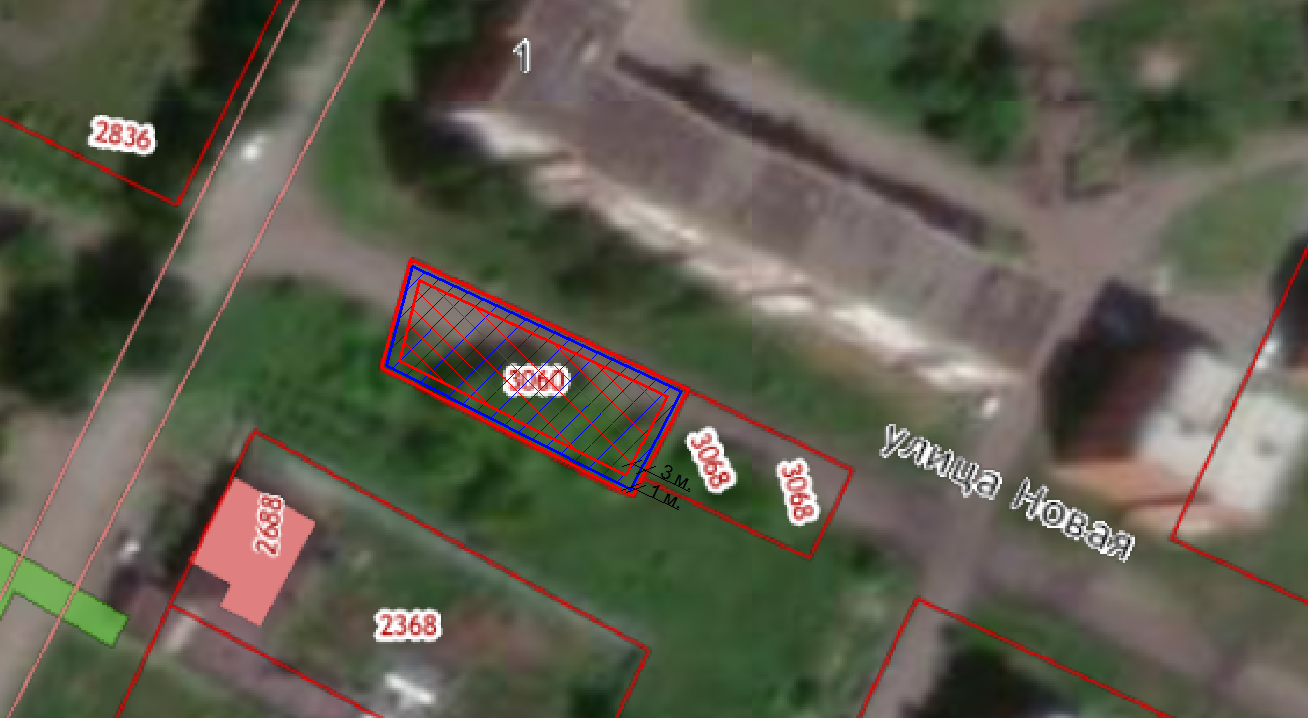 Условные обозначения:Условные обозначения:Условные обозначения:Условные обозначения: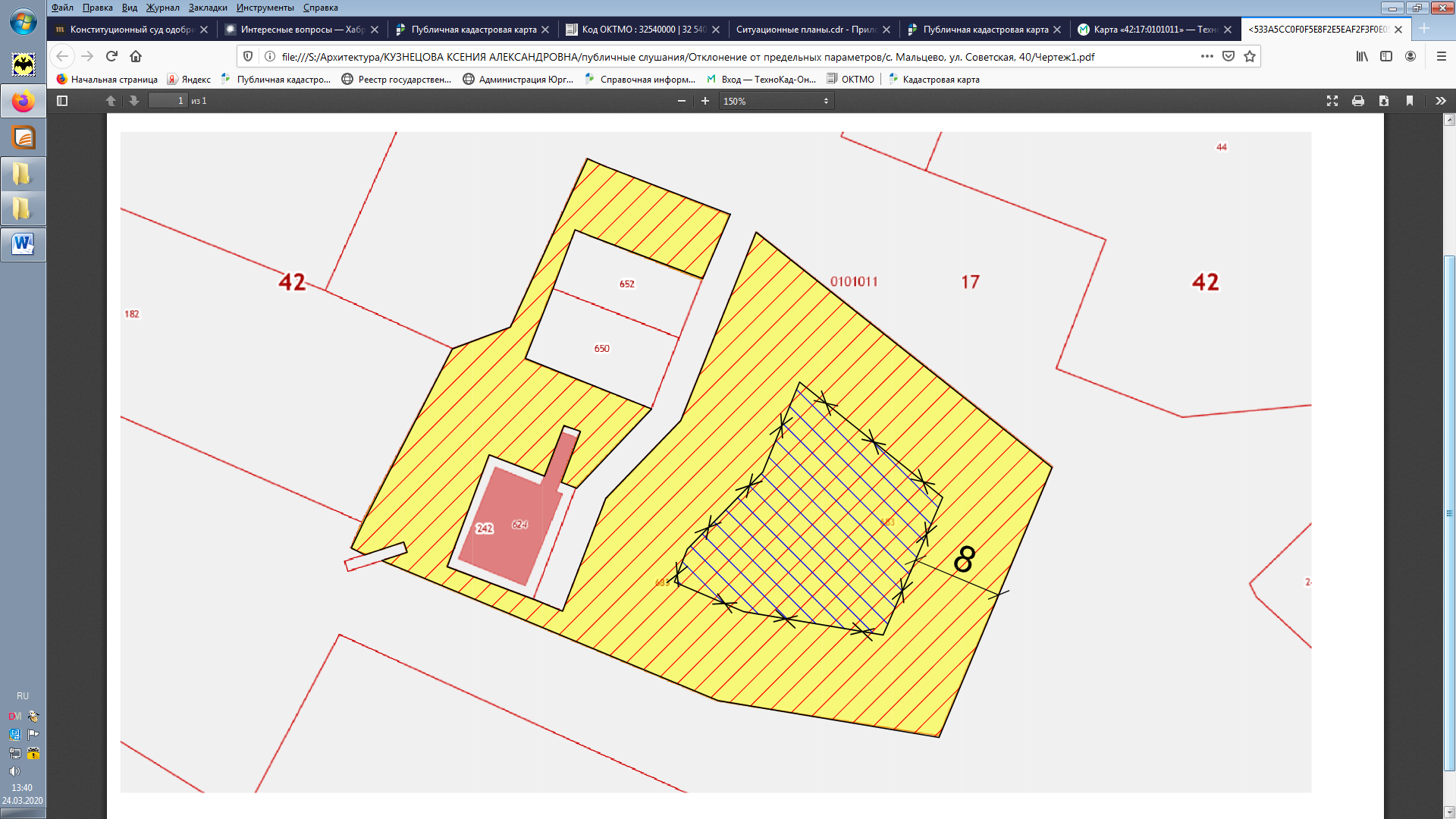 -зона, в пределах которой разрешается строительство объектов капитального строительства (существующая)-границы земельных участков, зарегистрированных ЕГРН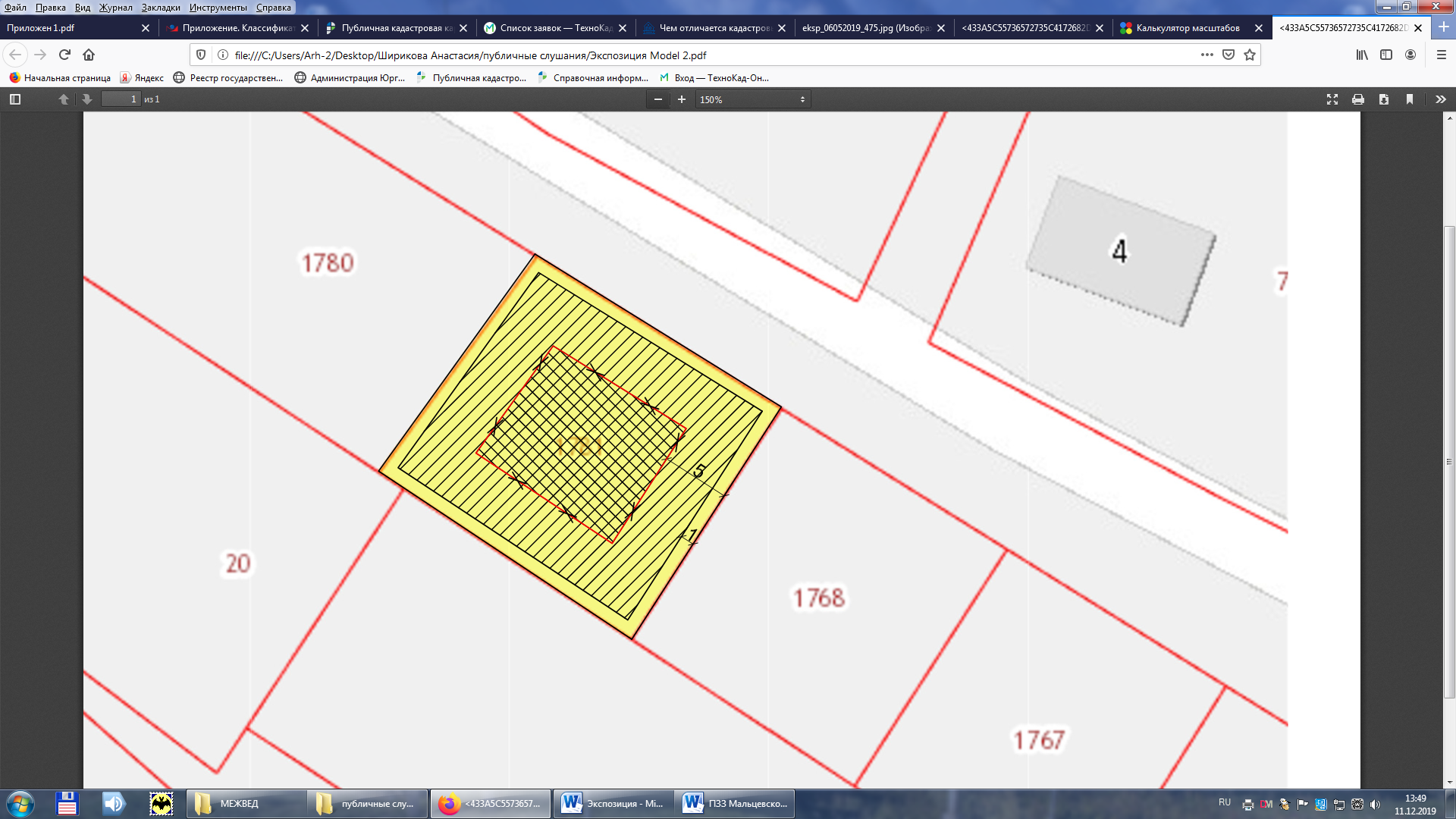 -зона, в пределах которой разрешается строительство объектов капитального строительства (планируемая)3068-кадастровые номера земельных участков в кадастровом квартале  42:17:0102007-минимальные отступы от границ земельного участка (планируемые)